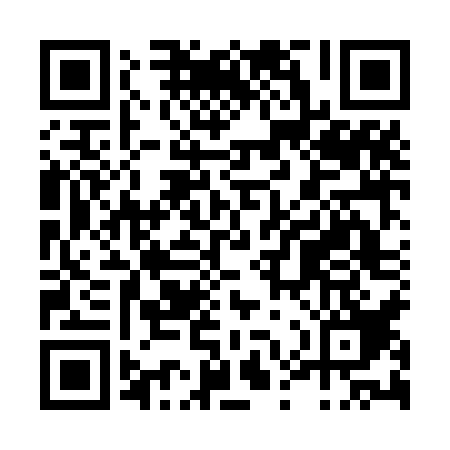 Prayer times for Vale de Frades, PortugalWed 1 May 2024 - Fri 31 May 2024High Latitude Method: Angle Based RulePrayer Calculation Method: Muslim World LeagueAsar Calculation Method: HanafiPrayer times provided by https://www.salahtimes.comDateDayFajrSunriseDhuhrAsrMaghribIsha1Wed4:356:221:236:208:2410:052Thu4:336:211:236:208:2610:073Fri4:316:201:236:218:2710:084Sat4:296:181:236:228:2810:105Sun4:276:171:236:228:2910:126Mon4:256:161:236:238:3010:137Tue4:246:151:236:238:3110:158Wed4:226:141:226:248:3210:169Thu4:206:121:226:258:3310:1810Fri4:196:111:226:258:3410:2011Sat4:176:101:226:268:3510:2112Sun4:156:091:226:268:3610:2313Mon4:146:081:226:278:3710:2414Tue4:126:071:226:288:3810:2615Wed4:106:061:226:288:3910:2716Thu4:096:051:226:298:4010:2917Fri4:076:041:226:298:4110:3018Sat4:066:031:226:308:4210:3219Sun4:046:021:236:308:4310:3320Mon4:036:021:236:318:4410:3521Tue4:016:011:236:328:4510:3622Wed4:006:001:236:328:4610:3823Thu3:595:591:236:338:4710:3924Fri3:575:591:236:338:4810:4125Sat3:565:581:236:348:4910:4226Sun3:555:571:236:348:4910:4327Mon3:545:571:236:358:5010:4528Tue3:525:561:236:358:5110:4629Wed3:515:551:236:368:5210:4730Thu3:505:551:246:368:5310:4931Fri3:495:541:246:378:5310:50